Office: 2801 Buford Hwy NE, Suite 510 • Atlanta, Georgia 30329 Phone: (404) 736-6066 • Fax: (404) 736-6057 • EstateLawAtlanta.com Mailing Address: 2480 Briarcliff Road NE, Suite 6-345, Atlanta, Georgia 30329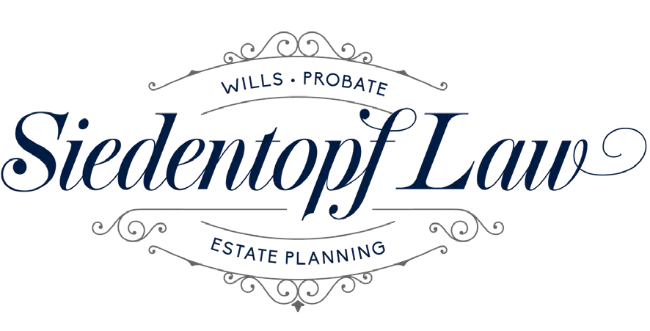 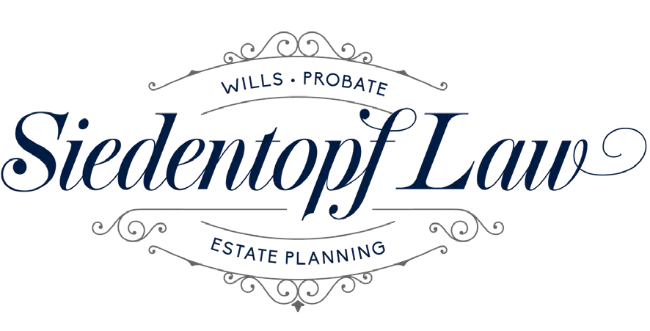 ESTATE PLANNING INTAKE QUESTIONNAIRE COUPLESPlease complete the following form. If you are unsure what to put or whether a question applies to your situation, you may leave it blank. Additionally, when giving information about a minor, please provide the email and phone number for the child’s guardian instead of the child.Today’s Date:  	PERSONAL INFORMATIONSPOUSE 1Preferred Name:  						                                                                                                                                                                     Complete Legal Name:  						 Present Address:  						 City: 			State: 		Zip Code:  	                             Home Phone: 	Cell: 			E-mail:		 Date of Birth: 		Marital Status:  			SPOUSE 2Preferred Name:  						                                                                                                                                                                     Complete Legal Name:  						 Present Address:  						 City: 			State: 		Zip Code:  	                             Home Phone: 	Cell: 			E-mail:		 Date of Birth: 		Marital Status:  			EMPLOYMENT/BUSINESSSPOUSE 1Name of Name Business/Employment:  			 Business Address:  				 City: 		State: 	Zip Code:  	 Phone: 	Type of Business:  		 Form of Ownership (sole propiertor, partner, limited partner, corporation, other):SPOUSE 2Name of Name Business/Employment:  			 Business Address:  				 City: 		State: 	Zip Code:  	 Phone: 	Type of Business:  		 Form of Ownership (sole propiertor, partner, limited partner, corporation, other):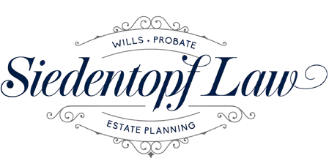 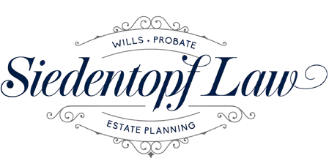 Name on Account: 	Account Type:  	Bank/Institution: 	Number: 	Maturity Date:  	Name on Account: 	Account Type:  	Bank/Institution: 	Number: 	Maturity Date:  	Name on Account: 	Account Type:  	Bank/Institution: 	Number: 	Maturity Date:  	Name on Account: 	Account Type:  	Bank/Institution: 	Number: 	Maturity Date:  	Safe Deposit Boxes:  	REAL PROPERTY INFORMATION(Include Residential, Business, Recreational, Rental, Timeshare, Foreign Real State, Other)Type:	 Name(s) on Title:  	 Assessed Value:  	Type:	 Name(s) on Title:  	 Assessed Value:  	Type:	 Name(s) on Title:  	 Assessed Value:  	SECURITIES, STOCKS, BONDS, GOVERMENT BONDS INFORMATIONSTOCKSTitle:  	Company Name:  	Title:  	Company Name:  	U.S. SAVING BONDSTitle: 	Serial Number:  	Date of Issue:  	Title: 	Serial Number:  	Date of Issue:  	BONDSTitle: 	Serial Number:  	 Issuer:		 Maturity Date:  		 Value at Maturity:  		Title: 	Serial Number:  	 Issuer:		 Maturity Date:  		 Value at Maturity:  		INSURANCE AND ANNUITIESInsurer: 	Beneficiary:  	Policy Number: 	Amount:  	Insurer: 	Beneficiary:  	Policy Number: 	Amount:  	MOTOR VEHICLES AND OTHER VEHICLES (BOATS, CAMPERS, MOTORBIKES, ETC.)LIABILITIESEstimated Combined Present Net Worth:  	OTHER ASSETSAre you currently a beneficiary of an estate or trust? (Includes trusts where you have an expectancy after a prior interest):Yes	❏ NoDo you have any expected inheritances from your parents or other relatives:	❏ Yes	❏ No If yes, please state:Safe Deposit Box(es) Locations: 	Name on Box:  	Safe Deposit Box(es) Locations: 	Name on Box:  	Name:						 Sex: 	Relationship:		 Present Address:  						 City: 				State: 	Zip Code:  	 Cell Phone: 			E-mail:		 Date of Birth: 		Date of Death:  		Name:						 Sex: 	Relationship:		 Present Address:  						 City: 				State: 	Zip Code:  	 Cell Phone: 			E-mail:		 Date of Birth: 		Date of Death:  		Name:						 Sex: 	Relationship:		 Present Address:  						 City: 				State: 	Zip Code:  	 Cell Phone: 			E-mail:		 Date of Birth: 		Date of Death:  		GRAND CHILDRENName:				 Address:				 City: 		State: 	Zip Code:  	 Sex: 	Date of Birth:  		 Parent Name:  				Name:				 Address:				 City: 		State: 	Zip Code:  	 Sex: 	Date of Birth:  		 Parent Name:  				Name:				 Address:				 City: 		State: 	Zip Code:  	 Sex: 	Date of Birth:  		 Parent Name:  				EXECUTOR/EXECUTRIXName:					 Sex: 	Relationship:		 Present Address:  					 City: 			State: 	Zip Code:  	 Cell Phone: 		E-mail:  		If above named agent is not available:ALTERNATE EXECUTOR 1Name:					 Sex: 	Relationship:		 Present Address:  					 City: 			State: 	Zip Code:  	 Cell Phone: 		E-mail:  		ALTERNATE EXECUTOR 2Name:					 Sex: 	Relationship:		 Present Address:  					 City: 			State: 	Zip Code:  	 Cell Phone: 		E-mail:  		INFORMATION FOR LAST WILL AND TESTAMENT - SPOUSE 2EXECUTOR/EXECUTRIXName:					 Sex: 	Relationship:		 Present Address:  					 City: 			State: 	Zip Code:  	 Cell Phone: 		E-mail:  		If above named agent is not available:ALTERNATE EXECUTOR 1Name:					 Sex: 	Relationship:		 Present Address:  					 City: 			State: 	Zip Code:  	 Cell Phone: 		E-mail:  		ALTERNATE EXECUTOR 2Name:					 Sex: 	Relationship:		 Present Address:  					 City: 			State: 	Zip Code:  	 Cell Phone: 		E-mail:  		Name:					 Sex: 	Relationship:		 Present Address:  					 City: 			State: 	Zip Code:  	 Cell Phone: 		E-mail:  		If above named agent is not available:ALTERNATE AGENT 1Name:					 Sex: 	Relationship:		 Present Address:  					 City: 			State: 	Zip Code:  	 Cell Phone: 		E-mail:  		AGENT UNDER DURABLE POWER OF ATTORNEY - SPOUSE 1Name:							 Sex:	Relationship:  			 Present Address:  							 City: 			State: 	Zip Code:  		                             Home Phone: 				Work Phone: 		Ext.:	 Cell Phone: 		E-mail:  			If above named agent is not available:ALTERNATE AGENT 1Name:							 Sex:	Relationship:  			 Present Address:  							 City: 			State: 	Zip Code:  		                             Home Phone: 				Work Phone: 		Ext.:	 Cell Phone: 		E-mail:  			Name:							 Sex:	Relationship:  			 Present Address:  							 City: 			State: 	Zip Code:  		                             Home Phone: 				Work Phone: 		Ext.:	 Cell Phone: 		E-mail:  			If above named agent is not available:ALTERNATE AGENT 1Name:							 Sex:	Relationship:  			 Present Address:  							 City: 			State: 	Zip Code:  		                             Home Phone: 				Work Phone: 		Ext.:	 Cell Phone: 		E-mail:  			HEALTH CARE AGENT - SPOUSE 1Name:							 Sex:	Relationship:  			 Present Address:  							 City: 			State: 	Zip Code:  		                             Home Phone: 				Work Phone: 		Ext.:	 Cell Phone: 		E-mail:  			If above named agent is not available:ALTERNATE AGENT 1Name:							 Sex:	Relationship:  			 Present Address:  							 City: 			State: 	Zip Code:  		                             Home Phone: 				Work Phone: 		Ext.:	 Cell Phone: 		E-mail:  			ALTERNATE AGENT 2Name:							 Sex:	Relationship:  			 Present Address:  							 City: 			State: 	Zip Code:  		                             Home Phone: 				Work Phone: 		Ext.:	 Cell Phone: 		E-mail:  			Name:							 Sex:	Relationship:  			 Present Address:  							 City: 			State: 	Zip Code:  		                             Home Phone: 				Work Phone: 		Ext.:	 Cell Phone: 		E-mail:  			If above named agent is not available:ALTERNATE AGENT 1Name:							 Sex:	Relationship:  			 Present Address:  							 City: 			State: 	Zip Code:  		                             Home Phone: 				Work Phone: 		Ext.:	 Cell Phone: 		E-mail:  			ALTERNATE AGENT 2Name:							 Sex:	Relationship:  			 Present Address:  							 City: 			State: 	Zip Code:  		                             Home Phone: 				Work Phone: 		Ext.:	 Cell Phone: 		E-mail:  			You may submit this intake form by email to Sarah@EstateLawAtlanta.com. If you would prefer not to send your documents by email, please call the office at (404)736-6066 to arrange a secure transfer.Make, Model, YearTitleholderAssetClientSpouseJointPersonal EffectsHome (Principal)Other Real EstateBank Accounts & Certificates of DepositMarketable SecuritiesNon-Marketable Sec.Business InterestsLife InsuranceIRAs or Similar AcctsPension or Profit-Sharing BenefitsOtherTotalLiabilityClientSpouseJointCurrent Debts BankLoansMortgages PayableIncome TaxesLife Insurance LoansOther DebtsTotalName of Estate/TrustRelationshipTrusteeValue of Your InterestPerson Who May Leave You SomethingRelationshipAgeValue of Your Interest